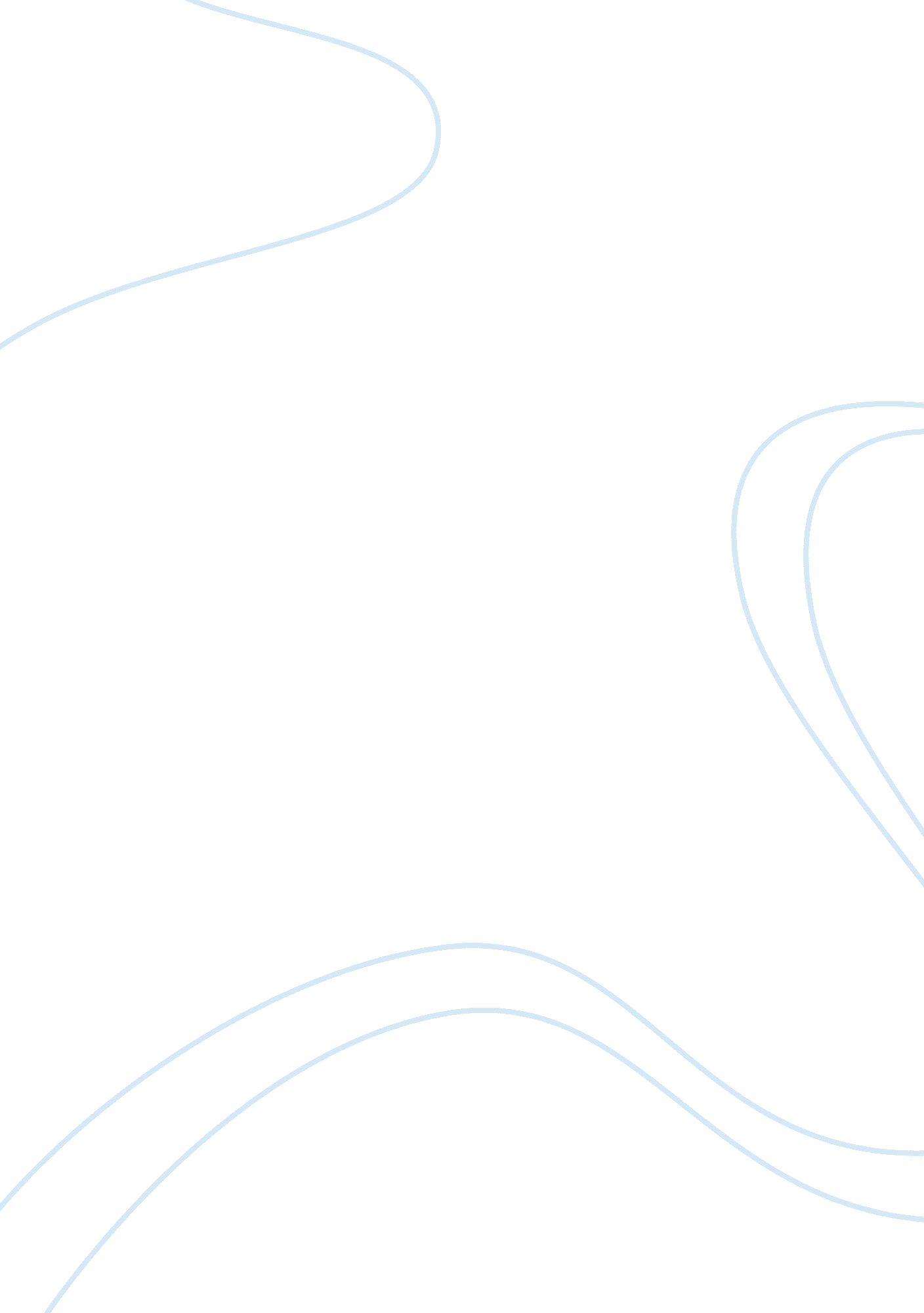 Working at wendy'sLinguistics, English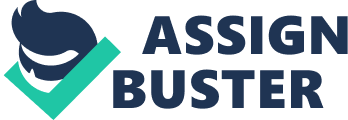 23 September Part Franklin’s use of present tense for much part of the essay brings life to the essay and makes it more happening. Franklin does this first because most of the stories he shares happen on daily basis rather than having happened once in the past. Franklin discusses the everyday life of many students, their working parents and siblings. So the best way to create this effect is to narrate the stories in the present tense. If Franklin changes everything in the past tense, the readers would take the incidents as mere stories and the essence of the incidents as everyday life events would be missed. 
Part 2 
Franklin’s effective use of descriptive language helps the readers catch all the details to really understand the situations and relate to them, because what Franklin discusses is the everyday life of millions of readers. Descriptive language helps make the essays more elaborative, detailed, and expressive in effect so that the readers can feel like they are watching a movie scene after scene rather than just reading text in black and white. Three of the quotes of description are mentioned below: 
1. “ They listened to Snoop Dog and Ice-T, drank forty-ounce malt liquors, and walked over two miles round-trip every Saturday…” (Franklin 279). 
2. “ He worked a few nights a week, and when he came home, his uniform smelled like steaming cardboard and burnt cheese, but he always brought home pizza” (Franklin 282). 
3. “ I once worked all day with Waymon, putting in a new driveway for a neighbor, and he never mentioned his football once” (Franklin 285). 
Works Cited: 
Franklin, Joey. “ Working at Wendy’s.” n. d. Web. 24 Sep. 2012. . 